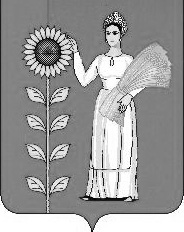 РОССИЙСКАЯ  ФЕДЕРАЦИЯСОВЕТ ДЕПУТАТОВ СЕЛЬСКОГО ПОСЕЛЕНИЯДУРОВСКИЙ СЕЛЬСОВЕТДобринского муниципального района  Липецкой области20-я  сессия  V созыва  Р Е Ш Е Н И Е08.02. 2017 г.                            с. Дурово                           №  66- рсОб утверждении Порядка формирования, ведения, обязательного опубликования перечня муниципального имущества сельского поселения Дуровский сельсовет, предназначенного для передачи во владение и (или) пользование субъектам малого и среднего предпринимательства и организациям, образующим инфраструктуру поддержки субъектов малого и среднего предпринимательстваРассмотрев представленный главой сельского поселения Дуровский сельсовет проект Порядка формирования, ведения, обязательного опубликования перечня муниципального имущества сельского поселения Дуровский сельсовет, предназначенного для передачи во владение и (или) пользование субъектам малого и среднего предпринимательства и организациям, образующим инфраструктуру поддержки субъектов малого и среднего предпринимательства, в соответствии с Федеральным законом от 06.10.2003 № 131-ФЗ «Об общих принципах организации местного самоуправления в Российской Федерации», Федеральным законом от 24.07.2007 № 209-ФЗ «О развитии малого и среднего предпринимательства в Российской Федерации», руководствуясь Уставом сельского поселения Дуровский сельсовет Добринского муниципального района, Совет депутатов сельского поселения Дуровский сельсоветРЕШИЛ:1. Утвердить Порядок формирования перечня имущества, находящегося в собственности сельского поселения Дуровский сельсовет, предназначенного для передачи во владение и (или) в пользование субъектам малого и среднего предпринимательства и организациям, образующим инфраструктуру поддержки субъектов малого и среднего предпринимательства (прилагается).2. Направить вышеуказанный нормативный правовой акт главе сельского поселения Дуровский сельсовет для подписания и официального обнародования. 3. Настоящее решение вступает в силу со дня подписания.Председатель Совета депутатовсельского поселенияДуровский сельсовет                                                            С.В. Ходяков                                                                                           Утвержденрешением Совета депутатов сельского поселенияДуровский сельсоветот 08.02.2017 г. № 66-рсПорядокформирования и ведения перечня имущества, находящегося в собственности сельского поселения Дуровский сельсовет, предназначенного для передачи во владение и (или) в пользование субъектам малого и среднего предпринимательства и организациям, образующим инфраструктуру поддержки субъектов малого и среднего предпринимательства I. Общие положения1.1.Настоящий Порядок разработан в соответствии с Конституцией Российской Федерации, Гражданским кодексом Российской Федерации, Федеральным законом от 06.10.2003 № 131-ФЗ «Об общих принципах организации местного самоуправления в Российской Федерации», Федеральным законом от 24.07.2007 № 209-ФЗ «О развитии малого и среднего предпринимательства в Российской Федерации», Уставом сельского поселения Дуровский сельсовет, Порядком управления и распоряжения имуществом, находящимся в муниципальной собственности сельского поселения Дуровский сельсовет.1.2 Настоящий нормативный правовой акт определяет порядок формирования и ведения перечня имущества, находящегося в собственности сельского поселения Дуровский сельсовет, предназначенного для передачи во владение и (или) в пользование субъектам малого и среднего предпринимательства и организациям, образующим инфраструктуру поддержки субъектов малого и среднего предпринимательства, регламентирует включение информации и ее использование в целях предоставления имущественной поддержки субъектам малого и среднего предпринимательства (далее - Перечень).1.3. Основными принципами формирования Перечня являются оказание имущественной поддержки максимальному числу субъектов малого и среднего предпринимательства, а также сохранение в муниципальной собственности имущества, предназначенного для осуществления приоритетных видов деятельности на территории сельского поселения Дуровский сельсовет.II. Формирование, ведение и официальное опубликование перечня2.1. Перечень муниципального имущества сельского поселения Дуровский сельсовет, предоставляемого во владение и (или) пользование на долгосрочной основе субъектам малого и среднего предпринимательства и организациям, образующим инфраструктуру поддержки субъектов малого и среднего предпринимательства (далее - перечни), формируются из муниципального имущества сельского поселения Дуровский сельсовет (далее - муниципальное имущество), составляющего муниципальную казну.2.2. Перечень утверждается правовым актом администрации сельского поселения Дуровский сельсовет (далее - администрация сельского поселения). Формирование, ведение перечня осуществляется администрацией сельского поселения. Ведение перечня осуществляется на бумажных и электронных носителях и представляет собой ведение базы данных муниципального имущества сельского поселения Дуровский сельсовет,  включенного в Перечень.2.3. Перечень формируется в виде информационной базы данных, содержащий реестр объектов учета - зданий, строений, сооружений, нежилых помещений, земельных участков, оборудования, машин, механизмов, установок, транспортных средств, свободных от прав третьих лиц.2.4. Утвержденный администрацией сельского поселения Перечень подлежит официальному обнародованию и размещению на официальном сайте администрации сельского поселения.III. Использование муниципального имущества, включенного в перечень3.1. Муниципальное имущество, включенное в перечень, должно быть свободно от прав третьих лиц (за исключением прав субъектов малого и среднего предпринимательства).3.2. Муниципальное имущество, включенное в перечень, может быть использовано только в целях его предоставления во владение и (или) пользование на долгосрочной основе (в том числе по льготным ставкам арендной платы) субъектам малого и среднего предпринимательства и организациям, образующим инфраструктуру поддержки субъектов малого и среднего предпринимательства.3.3. Муниципальное имущество, включенное в перечень, не подлежит отчуждению в частную собственность, за исключением возмездного отчуждения такого имущества в собственность субъектов малого и среднего предпринимательства в соответствии с частью 2.1 статьи 9 Федерального закона от 22 июля 2008 года № 159-ФЗ «Об особенностях отчуждения недвижимого имущества, находящегося в государственной собственности субъектов Российской Федерации или в муниципальной собственности и арендуемого субъектами малого и среднего предпринимательства, и о внесении в отдельные законодательные акты Российской Федерации».IV. Заключительные положенияНастоящий Порядок вступает в силу со дня его официального обнародования.Глава администрациисельского поселения			                                 С.В. Ходяков